С уважением, к вашему делу! Лысов Михаил Борисович, Исполнительный директор VESPO GROUP®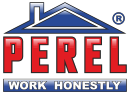 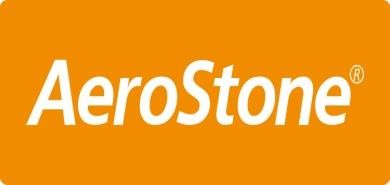 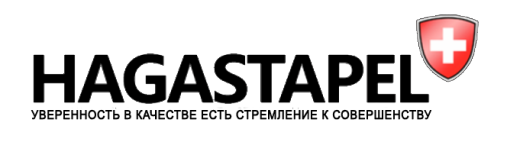 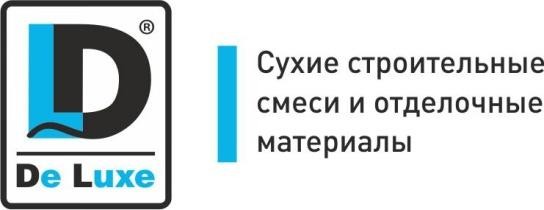 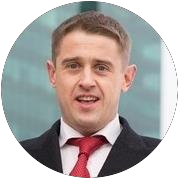 +7 9128086437vespogroup99@yandex.ruДействуй! Живи! Влияй! Богатей! Люби!№п/пНаименованиеОписаниеФотоЦена1.Кирпич керамический полнотелый М-125Размер: 250*120*65 мм Теплопроводность: 0,54Вт/м0С шт Марка: - 100, 125, 150, 175, 200Вес: 3,75 кгКоличество на поддоне: 500 шт Количество в машине: 6000 шт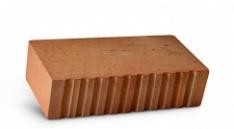 9, 90 руб.2.Газобетонные блоки AEROSTONE® D500Размеры: (625, 600) х (200, 250) х (75, 100, 150,200, 300, 375, 400, 500)Доставка блоков осуществляется длинномерными 20-ти тонными машинами (фурами) или прицепами 6+6.Общая длина машины от 15 до 17 метров. Максимальная загрузка на машине 20 поддонов (длина полуприцепа 13,6м)Размеры поддонов 1,00х1,20 м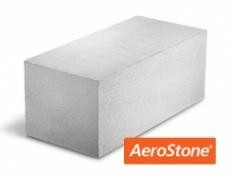 3150 руб.3.ПГП 80 пустотелая влагостойкая ВолмаКол-во на поддоне: 30 м2 Звукоизолирующая способность: 43 дб Разрушающая нагрузка: 907 кгсВес: 20-22 кг Размер: 667x500x80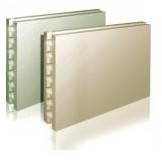 195 руб./шт4.Цветная кладочная смесь PEREL SLСмесь серии SL, применяется для кладки кирпича с водопоглощением 5-12 %.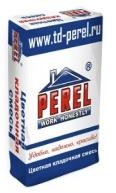 400 руб.5.Сухая цементная смесь М- 150Сухая смесь цементная штукатурная ТУ 5745-006-36554501-2009Область примененияПредназначена для выравнивания поверхностей стен и потолков внутри и снаружи жилых и общественных помещений с нормальной влажностью под последующую декоративную отделку: оклейку обоями, окрашивание, укладкукерамической плитки и др.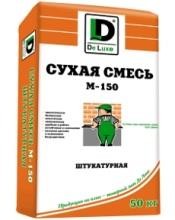 105 руб.6.Гипсовая штукатурка HAGASTAPELДля профессионального использования при проведении внутренних работ внутри сухих помещений, помещениях с нормальной и повышенной влажностью по отделке стен и потолков, а также созданию идеально ровного слоя.Способы нанесения: ручным и машинным способом.Влажность сухой смеси: не более 0,1 % Количество воды для затворения: 0,4 - 0,6 л/кг Жизнеспособность при t= -10°C: не менее 90 мин Предел прочности раствора при сжатии в 28- суточном возрасте: 4 - 5 МПаСреднее время высыхания: 12 ч Допустимая толщина слоя: 5 - 30 мм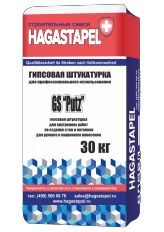 280 руб7.Кирпич одинарный М-150 1НФКР-л-пу 1НФ/150/1,2/50 КР-л-пу 1,4НФ/150/1,2/50 ГОСТ 530-2012Лицевой, эффективный Пустотелый (пустотность до 45%) Марка М-150Морозостойкость – 50 циклов Водопоглощение – 8%Удельная эффективная активность радионуклидов – 125-165 Бк/кгВес: одинарного кирпича – 2,2-2,3 кг, утолщенного – 3,0-3,2 кгТеплопроводность: КР-л-пу 1НФ – 0,36 Вт/м С, КР-л-пу 1,4НФ – 0,38 Вт/м СРазмеры: одинарного – 250х120х65 мм утолщенного – 250х120х88 мм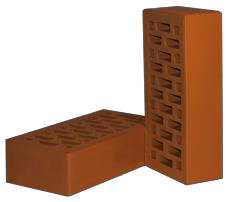 9, 45 руб.8.Керамический блок 44Марка-M125Размер, мм-440x250x219 Вид размера-12,35 NF Состав-керамический Масса, кг-15 Пустотность-пустотелый Поверхность-рифленая Морозостойкость-F50 Теплопроводность-0,145 Водопоглощение, %-14,4 Фаска-нетЦвет-красный ГОСТ/ТУ-ГОСТ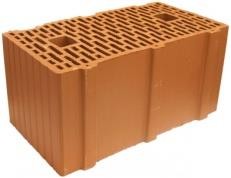 105 руб.9.Кирпич облицовочный керамический импортный Nelissenстрана: Бельгиямодель: AUTRIQUE N 70 поверхность: ручная формовка цвет: пестрыймарка прочности (M):250 водопоглощение до, %:15 пустотность: полнотелый Основной формат:размер, мм: (N 70) 240х70х50 вес, кг:1.4расход (шт./м2): 65количество шт. на поддоне: 1096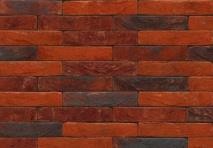 1 евро